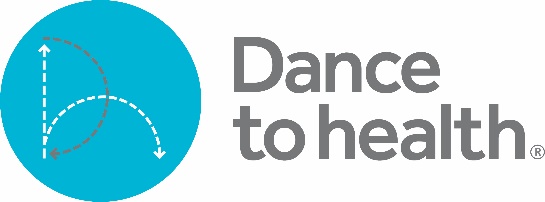 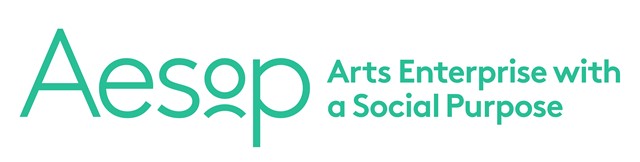 Dear Care Home ProviderSouthwest London ICS Partner and Priorities Fund has commissioned Aesop to deliver Dance to Health (DtH), a fall prevention programme using evidence-based techniques and dance. This programme has achieved a 58% reduction in falls for the in-person sessions and continues to engage participants online. Aesop has also been developing and delivering online Care Homes activity since COVID-19.About the Offer: FREE Live online Dance to Health Classes for Southwest London Care Homes.  Engage up to 6 Care Homes across SWL. 3 x 14 weekly Sessions with 2 Care Homes at a time. Totalling 6 Care Homes. Looking to start the programme end of June (Earliest). Same day and time for those weekly sessions to be decided. Duration of sessions 1 hour (The Dance Artist will build up the time, the first few sessions may be 25 – 30mins increasing over time).  Taster Sessions for Care Home Staff – See what it looks and feels like. Please join Aesop on Zoom on Wednesday 19th June 10.30 – 11 am and Thursday 20th June 2:00 – 2:30. An opportunity to meet a Dance to Health Artist, Aesop staff member and a practical demonstration of some aspect of the programme. Please email Jodie.stus@ae-sop.org to register your attendance and for the link to be sent to you. Set Up Requirements:Wi-FiLaptop/device (we use Zoom)Care Home email address to send Zoom link.Large Smart TV (that the laptop/device can be plugged into)Ideally an Activity Coordinator/or staff who can be present during the programme. Space – living room or activity room (usually where the TV is placed).ChairsProps (we would like to know what you already have or don’t have)Test day (this is where we test the zoom link, use of equipment and position the camera so that the dance artist can see Commitments from Care Homes:A main contact to support with set up and any other queries along the way. Commitment to helping Dance to Health gather evaluative and demographic data. Selected staff being present when classes are being delivered. To register your interest in being one of the 6 Care Homes to receive the Free Online Dance to Health Session please email details of;Name and address of Care Home Contact Name Contact Email and Phone Number Preferred Days and Times of class (please provide a few to support our availability with the Dance Artists)Aesop Staff: Jodie Stus jodiestus@ae-sop.org Kayla Dougan Bowtell kayladouganbowtell@ae-sop.org Zoom Link for Taster Sessions: Wednesday 19th June 10:30am Join Zoom Meeting
https://us02web.zoom.us/j/82742422489

Meeting ID: 827 4242 2489Thursday 20th June 2:00pm Join Zoom Meeting
https://us02web.zoom.us/j/85837282088

Meeting ID: 858 3728 2088
